CSUF College of Humanities & Social Sciences Inter-Club Council Meeting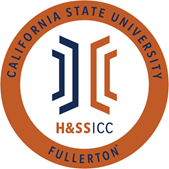 February 4th, 2021 11:00 A.M. ZoomMeeting called by: Jazmin Flores, Chair at 11:00amType of meeting: Regular Attendees: Council Representatives, Executive Officers, General Public Agenda Topics:Call to Order / Roll CallActive Minds Abled Advocators APSASSAAAEECJSAGeography ClubHSA
LSPALSSALSA (Tardy)PAGSOCAPDSAPsi Chi (Absent)Phi Alpha ThetaRebound ScholarsSIREAKDTESOLTACUNAApproval of MinutesAAEE moves to approve the minutesAbled Advocators seconds the minutesApproval of AgendaAAEE moves to approve the agendaHSA seconds to approve the agendaPublic Speakers  This is a time where members of the public may address the humanities and social sciences council on any item appearing on this agenda or matters impacting students. Budget8074 – Contracts, Fees and Rentals: $29,917.938077 – Travel: $17,700.00ReportsChair – Jazmin FloresNo reportsVice Chair – Julieta ZavalaNo reportsDirector of Administration – Leah YaginAfter the second and third absences the organization will receive an email. If an organization reaches four absences they will no longer be able to sit on the council. Contact us concerning absences if you already know you will be absent and do not have an alternateDirector of Public Relations – Allison StacyAbsentSocial Justice Facilitator – Nico GonzalesAbsentAdvisor – Dr. Connie Moreno Yamashiro, Assistant DeanH&SS Week is super exciting!H&SS Career Specialist Virtual Drop-In Hours: Students are welcome to visit Melody Lim’s virtual drop-in hours for quick career-related questions and resume/cover letter reviews on Thursdays, 3-4pm (starting 2/3) at this Zoom link: https://fullerton.zoom.us/j/92403847605 In-person and Virtual Career Center Appointments: http://www.fullerton.edu/career/contact-us/request-appointment.php Titan TakeoverClasses will resume in its original modality starting Monday, Feb. 7thMental Health Resourceshttp://www.fullerton.edu/caps/pdfs/CSUF%20CAPS%20Wellness%20Workshop%20Flyer%20-%20Spring%202022.pdf Drop-In Groups: http://www.fullerton.edu/caps/services/wellness/dropin.php Career Center Workshops and OpportunitiesIf any club, organization, or faculty member would like to request a career exploration or professional preparation workshop from the Career Center, they are welcome to fill out this formhttps://www.fullerton.edu/career/faculty-staff/request-workshop.php Apply for CA Dream Act / FAFSA by March 2ndWorkshops available for Spring: https://www.fullerton.edu/financialaid/general/applying.php In order for students to receive the maximum financial aid, they should apply by March 2ASI Liaisons – David Velasquez and Marcus ArnlineTabling with Dean Fontaine in Mid FebHSS Week Committees April 4th-8thHSS Week ThemeReimagining Our Future and Shaping Our Mental HealthOld Business New Business	PAGSOCA  moves to open line item a AAEE seconds to open line item aDiscussion HSS Week Requirements for organizations. This is a time where any organizations may ask questions about HSS week.Club Fair will be Monday, April 4th from 11am-1pmOpen Mic will be Wednesday, April 6th from 4-7pm in Becker AmphitheaterH&SS Student Research Symposium from Thursday, April 7th from 2-5pmH&SS Week website from last year (with a different theme); https://hss.fullerton.edu/hssweek/ H&SS Week will be both in-person and online, each organization will have a choice for which modality they’d preferClub Fair and Open Mic will be in-personSymposium will be virtualH&SS Week’s theme last year was ‘Power to the People’H&SS Club Fair and Discoverfest are different.Requirements: Must participate in the HSS Club Fair on Monday, April 4 from 11am-1pm (in-person)Must host a club event the week of HSS WEEK -April 4-8 and it should be related to the HSS Week theme: Reimagining our future and shaping our mental health (clubs can choose modality of event).  Next week we will share a Qualtrics survey where orgs can submit their club event information.  The survey will be due Tuesday, March 1 by noon, so please brainstorm with your org about the event you would like to host for HSS Week.Abled Advocators moves to open line item bAAEE seconds to open line item bAction Grupo de teatro en español is requesting to sit on the council. A representative will present their one-page write up of who they are, why they would like to sit on the council, and how they will contribute. The council will vote on their membership.Presentation To become a member contact President Karol: karol98@csu.fullerton.edu Follow on Instagram at @GrupodeteatrocsufMeetings are on Tuesdays from 5:30-6:30pmQuestions DiscussionVote: 20/20 Vote Yes! Welcome to the council!AAEE moves to open line item cASSA seconds to open line item cAction LSSA is requesting line $599.03 item 8074. The funds will be used for school supplies that will be distributed to students . LSSA is hosting a tabling event on Tuesday and Wednesday, February 8 & 9, 2022 from 12:00-1:30pm in front of the Humanities building.PresentationQuestionsDiscussionVote: 19/19 Approved! LSSA moves to open line item dAAEE seconds to open line item dAction APS is requesting $4,335 from line item 8077. The funds will be used for registration, airfare, lodging, and transportation. APS will be attending and showcasing CSUF’s Criminal Studies program through the academic achievement of eleven members at the 80th Anniversary of Alpha Phi Sigma’s national conference from March 15th through March 18th in Las Vegas, Nevada.PresentationQuestionsDiscussionVote: 19/19 Approved!Next Week’s AgendaLSSA for line item 8074Abled Advocators for line item 8074 Phi Alpha Theta for line item 8074AnnouncementsDiscoverfest is happening Wednesday and Thursday from 11am-2pmGrupo de Teatro will be on Table 26!AAEE will be on Table 9!LSA will be on Table Q-35!Adjournmentat 12:11am